     				         Международная выставка «ЦветыЭкспо-2021»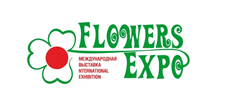        					Москва, Международный выставочный центр «Крокус Экспо»                        					Павильон 1, залы 3,4 14 -16 сентября 2021 года           	      mail@flowers-expo.ru     www.flowers-expo.ru      ___________________________________________________________________________________Заявка на участие в конкурсеЛУЧШЕЕ КАЧЕСТВО ПРОДУКЦИИ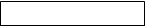 Номер экспоната                                  	Номер стенда		(заполняется организатором)Критерии оценки экспонатов: соответствие заявленному сорту, декоративность, качество представленных экспонатов развитие и состояние цветков и соцветий, чистота стеблей, цветоноса и листьев.Экспонаты на конкурс представляются - 13 сентября строго с 12.00 до 14.00.Внимание! Экспонаты, поступившие позже – не оцениваются!Количество, представляемое на конкурс для срезанных цветов и растений -20 - 30 экз.; для горшечных растений - 10 экз.; для цветочно-декоративной продукции, деревьев и кустарников в количестве не менее 5 экз. заявленного вида или сорта; для крупномерных, формованных растений, бонсаев - 1 экз.Материалы, оборудование для декоративного садоводства – 1 экз.Оформленную заявку для регистрации направить устроителю, ООО «Выставочная компания «ГринЭкспо», по электронной почте mail@flowers-expo.ru не позднее 20 августа 2021 года. С условиями участия в конкурсе ознакомлены:Участник: __________________________________________________________(подпись, печать)Устроитель: ООО «Выставочная компания «ГринЭкспо»Юридический адрес: 115184, Россия, г. Москва, Озерковский переулок, д. 12, этаж 6, пом. 8,9, офис 611ИНН 7705906333, КПП 770501001, КБ «Крокус-Банк» (ООО), М.о., г. КрасногорскБИК 044525881 р/счет 40702810500020001483 к/счет 30101810445250000881 в Отделении № 1 МоскваE-mail: mail@flowers-expo.ru     www.flowers-expo.ru      Устроитель: ООО «Выставочная компания «ГринЭкспо»Юридический адрес: 115184, Россия, г. Москва, Озерковский переулок, д. 12, этаж 6, пом. 8,9, офис 611ИНН 7705906333, КПП 770501001, КБ «Крокус-Банк» (ООО), М.о., г. КрасногорскБИК 044525881 р/счет 40702810500020001483 к/счет 30101810445250000881 в Отделении № 1 МоскваE-mail: mail@flowers-expo.ru     www.flowers-expo.ru      Устроитель: ООО «Выставочная компания «ГринЭкспо»Юридический адрес: 115184, Россия, г. Москва, Озерковский переулок, д. 12, этаж 6, пом. 8,9, офис 611ИНН 7705906333, КПП 770501001, КБ «Крокус-Банк» (ООО), М.о., г. КрасногорскБИК 044525881 р/счет 40702810500020001483 к/счет 30101810445250000881 в Отделении № 1 МоскваE-mail: mail@flowers-expo.ru     www.flowers-expo.ru      Устроитель: ООО «Выставочная компания «ГринЭкспо»Юридический адрес: 115184, Россия, г. Москва, Озерковский переулок, д. 12, этаж 6, пом. 8,9, офис 611ИНН 7705906333, КПП 770501001, КБ «Крокус-Банк» (ООО), М.о., г. КрасногорскБИК 044525881 р/счет 40702810500020001483 к/счет 30101810445250000881 в Отделении № 1 МоскваE-mail: mail@flowers-expo.ru     www.flowers-expo.ru      Устроитель: ООО «Выставочная компания «ГринЭкспо»Юридический адрес: 115184, Россия, г. Москва, Озерковский переулок, д. 12, этаж 6, пом. 8,9, офис 611ИНН 7705906333, КПП 770501001, КБ «Крокус-Банк» (ООО), М.о., г. КрасногорскБИК 044525881 р/счет 40702810500020001483 к/счет 30101810445250000881 в Отделении № 1 МоскваE-mail: mail@flowers-expo.ru     www.flowers-expo.ru      Устроитель: ООО «Выставочная компания «ГринЭкспо»Юридический адрес: 115184, Россия, г. Москва, Озерковский переулок, д. 12, этаж 6, пом. 8,9, офис 611ИНН 7705906333, КПП 770501001, КБ «Крокус-Банк» (ООО), М.о., г. КрасногорскБИК 044525881 р/счет 40702810500020001483 к/счет 30101810445250000881 в Отделении № 1 МоскваE-mail: mail@flowers-expo.ru     www.flowers-expo.ru      Устроитель: ООО «Выставочная компания «ГринЭкспо»Юридический адрес: 115184, Россия, г. Москва, Озерковский переулок, д. 12, этаж 6, пом. 8,9, офис 611ИНН 7705906333, КПП 770501001, КБ «Крокус-Банк» (ООО), М.о., г. КрасногорскБИК 044525881 р/счет 40702810500020001483 к/счет 30101810445250000881 в Отделении № 1 МоскваE-mail: mail@flowers-expo.ru     www.flowers-expo.ru      Устроитель: ООО «Выставочная компания «ГринЭкспо»Юридический адрес: 115184, Россия, г. Москва, Озерковский переулок, д. 12, этаж 6, пом. 8,9, офис 611ИНН 7705906333, КПП 770501001, КБ «Крокус-Банк» (ООО), М.о., г. КрасногорскБИК 044525881 р/счет 40702810500020001483 к/счет 30101810445250000881 в Отделении № 1 МоскваE-mail: mail@flowers-expo.ru     www.flowers-expo.ru      Участник: (наименование компании)Участник: (наименование компании)Участник: (наименование компании)Руководитель (Ф.И.О., должность):Руководитель (Ф.И.О., должность):Контактное лицо (Ф.И.О., тел., e-mail)Контактное лицо (Ф.И.О., тел., e-mail)Контактное лицо (Ф.И.О., тел., e-mail)Телефон:E-mail:InternetНаименованиеХарактеристика качества